О внесение изменений в ПостановлениеИсполнительного комитета Лекаревского сельского поселения Елабужского муниципального района Республики Татарстан от 08.11.2021 №10 «Об утверждении перечня главных администраторов доходов бюджета Лекаревского сельского поселения  Елабужского муниципального района Республики Татарстан»В соответствии с абзацем четвёртым пункта 3.2 статьи 160.1 Бюджетного кодекса Российской Федерации, Исполнительный комитет Лекаревского сельского поселения Елабужского муниципального района Республики ТатарстанПОСТАНОВЛЯЕТ:Внести в приложение № 1 утверждённое постановлением Исполнительного комитета Лекаревского сельского поселения Елабужского муниципального района Республики Татарстан от 08.11.2021 №10 «Об утверждении перечня главных администраторов доходов бюджета Лекаревского сельского поселения  Елабужского муниципального района Республики Татарстан»  (далее – Постановление), следующие изменения: 1.1.  Приложение №1 к Постановлению дополнить строкой следующего содержания:Настоящее постановление подлежит официальному опубликованию.Контроль за исполнением настоящего постановления оставляю за собой.Руководитель                                                                                       Л.И. ЗариповаИСПОЛНИТЕЛЬНЫЙ КОМИТЕТ ЛЕКАРЕВСКОГО СЕЛЬСКОГО ПОСЕЛЕНИЯ ЕЛАБУЖСКОГО МУНИЦИПАЛЬНОГО РАЙОНА РЕСПУБЛИКИ ТАТАРСТАН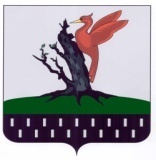 ТАТАРСТАН РЕСПУБЛИКАСЫАЛАБУГА МУНИЦИПАЛЬ РАЙОНЛЕКАРЕВО АВЫЛ ЖИРЛЕГЕБАШКАРМА КОМИТЕТЫПОСТАНОВЛЕНИЕКАРАР“31” января 2022 г.с. Лекарево№ 18092 19 25576 10 0000 150Возврат остатков субсидий на обеспечение комплексного развития сельских территорий из бюджетов муниципальных районов